MINISTÉRIO DA EDUCAÇÃO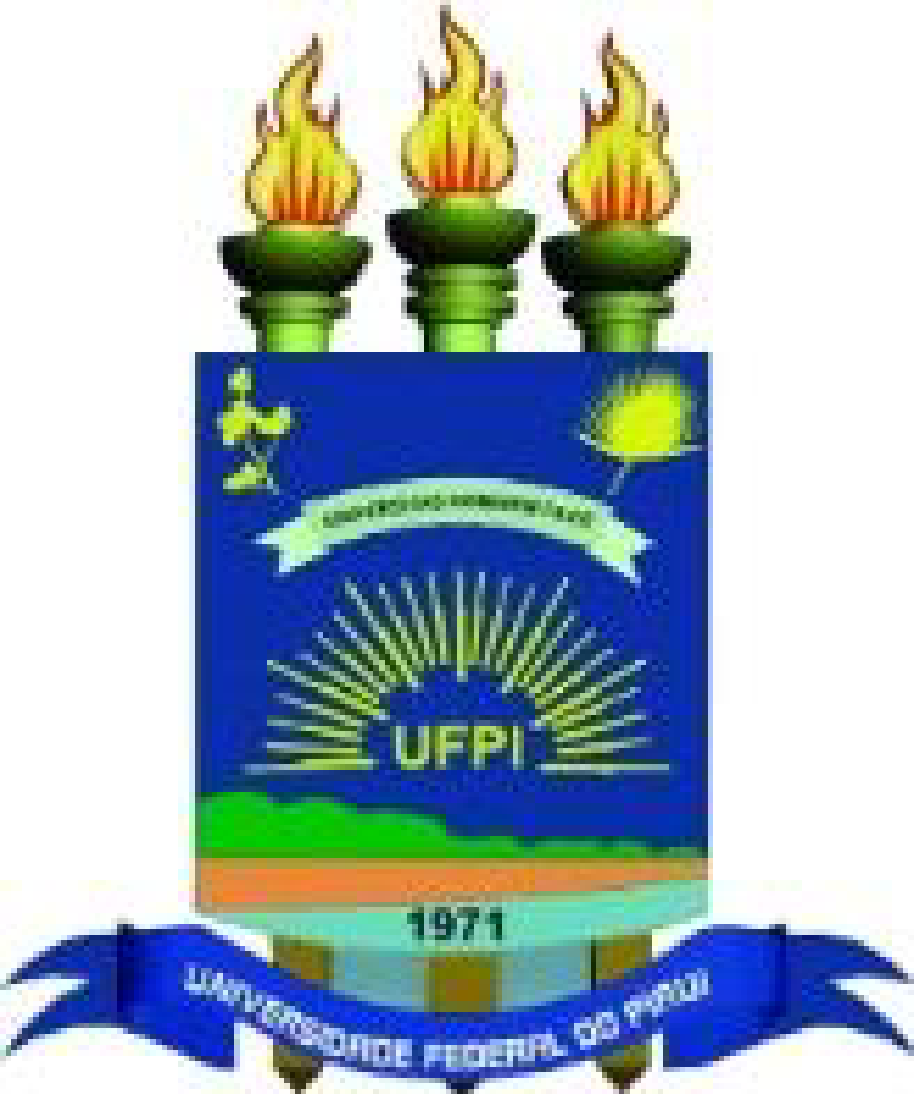 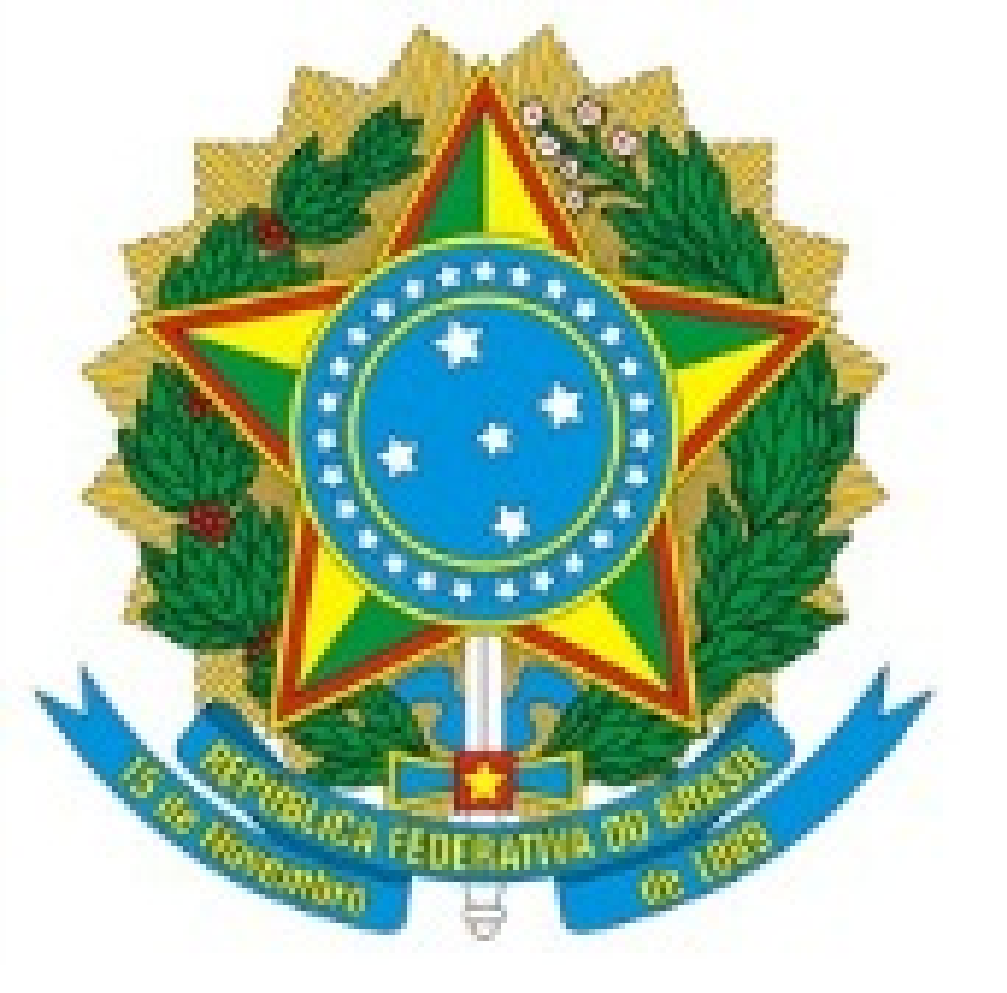 UNIVERSIDADE FEDERAL DO PIAUÍPRÓ-REITORIA DE ASSUNTOS ESTUDANTIS E COMUNITÁRIOSCOORDENADORIA DE ASSISTÊNCIA COMUNITÁRIANÚCLEO DE ACESSIBILIDADE DA UFPICampus Universitário Ministro Petrônio Portela, Bairro Ininga, Teresina, Piauí, Brasil;CEP 64049-550, SG – 14; Telefones: (86) 3215 5642/3215 5645;ANEXO IXDECLARAÇÃO DE RENDA PARA TRABALHADORES AUTÔNOMOSEu,________________________________________________________________________nacionalidade __________________________ , inscrito/a no CPF sob o nº ____________________ , residente e domiciliado à Rua/ Av. _____________________________________________________ , nº _______ , Bairro _____________________________________ , CEP ______________________ , cidade _______________________________________ , estado _____________________________ , declaro, sob as penas da lei, junto à UNIVERSIDADE FEDERAL DO PIAUÍ, trabalhar de forma autônoma e exercer a profissão (atividade exercida) de _____________________________________ , recebendo salário ou possuindo renda mensal dos últimos três meses de R$ ____________________ ._________________________ , ______ de __________ de ________ .                     	(Local e data)____________________________________________________________Assinatura do/a declarante(Uma Declaração para cada membro do núcleo familiar que atenda a essa condição)Confirmo serem verdadeiras as informações prestadas, estando ciente de que a informação falsa incorrerá nas penas do crime do Art. 299 do Código Penal (falsidade ideológica), além de, caso configurada a prestação de informação falsa, apurada posteriormente à matrícula institucional do candidato, em procedimento que assegure o contraditório e a ampla defesa, ensejar o cancelamento da matrícula na Universidade Federal do Piauí, sem prejuízo das sanções penais cabíveis (de acordo com a Lei no 12.711/2012, o Decreto nº 7.824/2012 e o Art. 9º da Portaria Normativa nº 18/2012-MEC.